Map 1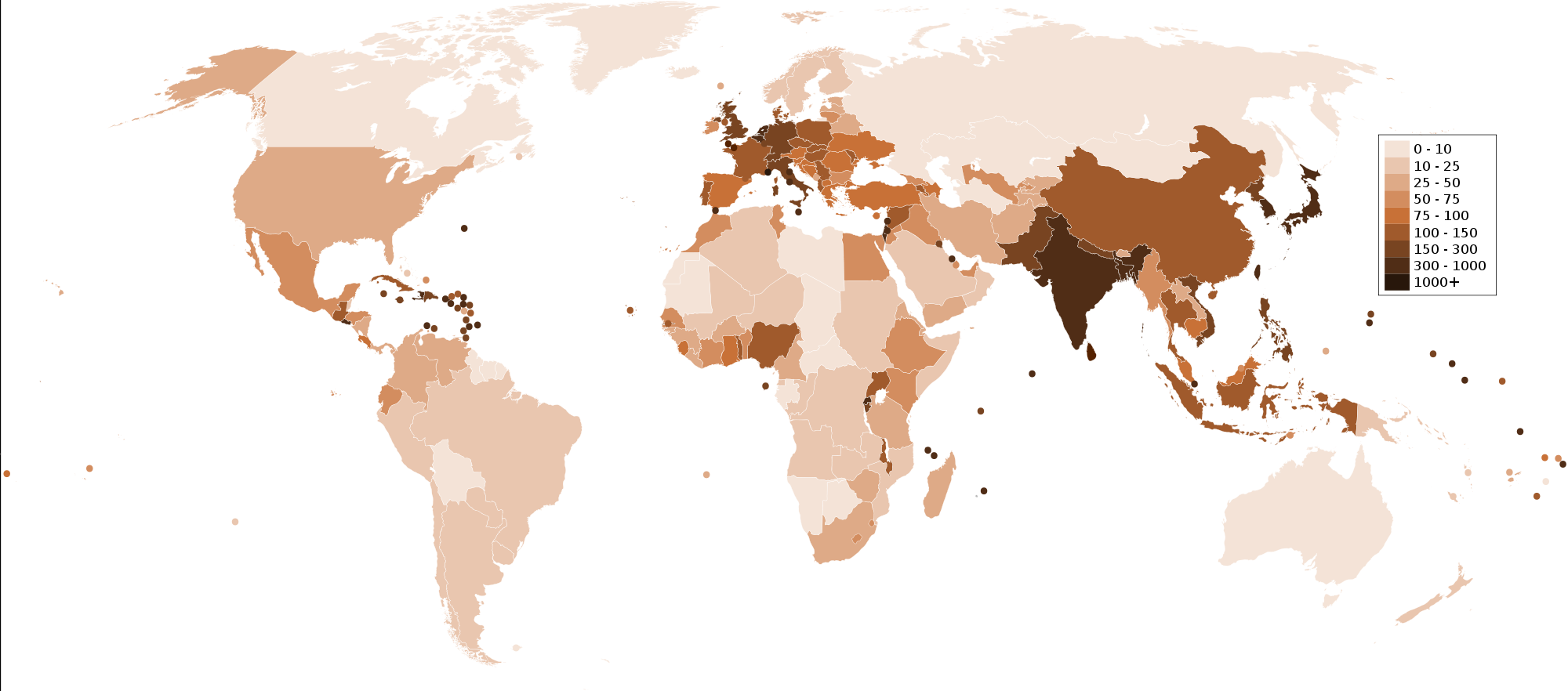 